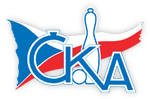 1. KUŽELKÁŘSKÁ LIGA DOROSTU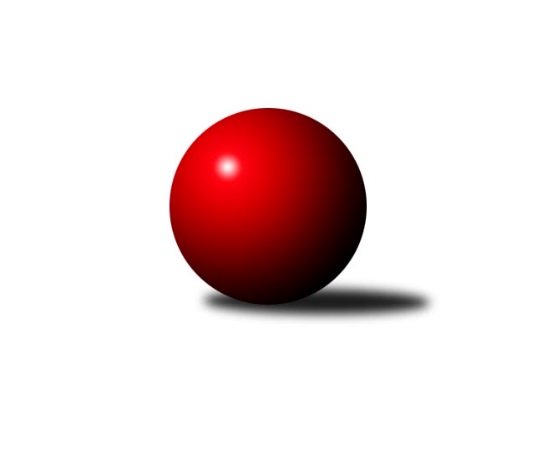 Č.2Ročník 2018/2019	30.9.2018Nejlepšího výkonu v tomto kole: 1689 dosáhlo družstvo: SKK Hořice1.KLD B 2018/2019Výsledky 2. kolaSouhrnný přehled výsledků:TJ Lokomotiva Trutnov 	- SKK Hořice	0:4	1578:1689	2.5:9.5	30.9.KK Kosmonosy 	- SKK Primátor Náchod 	0:4	1485:1626	3.0:9.0	30.9.Tabulka družstev:	1.	SKK Hořice	2	2	0	0	8.0 : 0.0 	20.5 : 3.5 	 1683	4	2.	SKK Primátor Náchod	2	2	0	0	7.0 : 1.0 	16.0 : 8.0 	 1584	4	3.	KK Kosmonosy	1	0	0	1	0.0 : 4.0 	3.0 : 9.0 	 1485	0	4.	SKK Vrchlabí	1	0	0	1	0.0 : 4.0 	1.0 : 11.0 	 1492	0	5.	TJ Lokomotiva Trutnov	2	0	0	2	1.0 : 7.0 	7.5 : 16.5 	 1545	0Podrobné výsledky kola:	 TJ Lokomotiva Trutnov 	1578	0:4	1689	SKK Hořice	Filip Jirsák	133 	 121 	 126 	135	515 	 1:3 	 574 	 150	159 	 135	130	Ondřej Černý	Adam Holý	121 	 149 	 153 	118	541 	 1.5:2.5 	 545 	 121	157 	 123	144	Kryštof Košťál	David Chaloupka	132 	 122 	 129 	139	522 	 0:4 	 570 	 151	133 	 143	143	Martin Zvoníčekrozhodčí: Milan KAČERNejlepší výkon utkání: 574 - Ondřej Černý	 KK Kosmonosy 	1485	0:4	1626	SKK Primátor Náchod 	Adéla Molnarová	109 	 103 	 123 	135	470 	 1:3 	 535 	 130	120 	 164	121	Denis Hofman *1	Tereza Nováková	132 	 124 	 133 	128	517 	 1:3 	 536 	 143	135 	 119	139	Jaroslav Špicner	Anna Zlámalová *2	139 	 109 	 119 	131	498 	 1:3 	 555 	 140	143 	 143	129	František Hejnarozhodčí: Novák Petrstřídání: *1 od 61. hodu Mikuláš Martinec, *2 od 61. hodu Lucie DlouháNejlepší výkon utkání: 555 - František HejnaPořadí jednotlivců:	jméno hráče	družstvo	celkem	plné	dorážka	chyby	poměr kuž.	Maximum	1.	Martin Zvoníček 	SKK Hořice	585.50	380.0	205.5	2.5	2/2	(601)	2.	Ondřej Černý 	SKK Hořice	566.50	370.0	196.5	1.0	2/2	(574)	3.	Ondřej Stránský 	SKK Vrchlabí 	555.00	354.0	201.0	3.0	1/1	(555)	4.	František Hejna 	SKK Primátor Náchod 	535.00	360.5	174.5	4.0	2/2	(555)	5.	Kryštof Košťál 	SKK Hořice	531.00	362.0	169.0	10.0	2/2	(545)	6.	Jaroslav Špicner 	SKK Primátor Náchod 	526.50	357.0	169.5	5.5	2/2	(536)	7.	Filip Jirsák 	TJ Lokomotiva Trutnov 	518.00	346.5	171.5	7.5	2/2	(521)	8.	David Chaloupka 	TJ Lokomotiva Trutnov 	517.00	347.5	169.5	6.0	2/2	(522)	9.	Tereza Nováková 	KK Kosmonosy 	517.00	370.0	147.0	10.0	1/1	(517)	10.	Filip Matouš 	SKK Vrchlabí 	500.00	321.0	179.0	9.0	1/1	(500)	11.	Adéla Molnarová 	KK Kosmonosy 	470.00	346.0	124.0	16.0	1/1	(470)	12.	Veronika Valešová 	SKK Vrchlabí 	437.00	333.0	104.0	23.0	1/1	(437)		Adam Holý 	TJ Lokomotiva Trutnov 	541.00	343.0	198.0	6.0	1/2	(541)		Denis Hofman 	SKK Primátor Náchod 	510.00	344.0	166.0	5.0	1/2	(510)Sportovně technické informace:Starty náhradníků:registrační číslo	jméno a příjmení 	datum startu 	družstvo	číslo startu
Hráči dopsaní na soupisku:registrační číslo	jméno a příjmení 	datum startu 	družstvo	Program dalšího kola:3. kolo14.10.2018	ne	10:00	SKK Vrchlabí  - TJ Lokomotiva Trutnov 	14.10.2018	ne	10:00	SKK Hořice - KK Kosmonosy 				SKK Primátor Náchod  - -- volný los --	Nejlepší šestka kola - absolutněNejlepší šestka kola - absolutněNejlepší šestka kola - absolutněNejlepší šestka kola - absolutněNejlepší šestka kola - dle průměru kuželenNejlepší šestka kola - dle průměru kuželenNejlepší šestka kola - dle průměru kuželenNejlepší šestka kola - dle průměru kuželenNejlepší šestka kola - dle průměru kuželenPočetJménoNázev týmuVýkonPočetJménoNázev týmuPrůměr (%)Výkon2xOndřej ČernýHořice5742xFrantišek HejnaNáchod110.775552xMartin ZvoníčekHořice5702xOndřej ČernýHořice108.835741xFrantišek HejnaNáchod5552xMartin ZvoníčekHořice108.075702xKryštof KošťálHořice5452xJaroslav ŠpicnerNáchod106.985361xAdam HolýTrutnov5411xKryštof KošťálHořice103.335452xJaroslav ŠpicnerNáchod5361xTereza NovákováKosmonosy103.19517